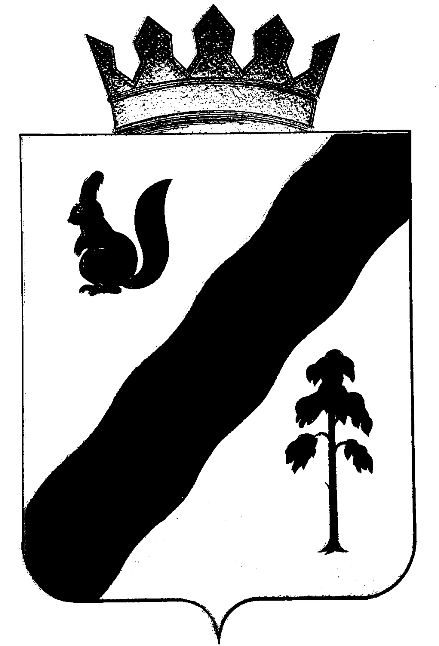 ПОСТАНОВЛЕНИЕАДМИНИСТРАЦИи ГАЙНСКОГО МУНИЦИПАЛЬНОГО округа ПЕРМСКОГО КРАЯОб утверждении Порядка исполнения и финансового обеспечения  выполнения отдельных государственных полномочий по организации отдыха детей и их оздоровления в Гайнском муниципальном округеВ целях реализации Закона Пермского края от 5 февраля 2016 г. N 602-ПК "Об организации и обеспечении отдыха детей и их оздоровления в Пермском крае", Закона Пермского края от 2 апреля 2010 г. N 607-ПК "О передаче органам местного самоуправления отдельных государственных полномочий по организации и обеспечению отдыха детей и их оздоровления"администрация Гайнского муниципального округа ПОСТАНОВЛЯЕТ:1. Утвердить прилагаемый Порядок исполнения и финансового обеспечения  выполнения отдельных государственных полномочий по организации отдыха детей и их оздоровления (далее – Порядок) в Гайнском муниципальном округе Пермского края.          2. Определить  уполномоченным органом по выполнению отдельных государственных полномочий (администрированию)  по организации отдыха, оздоровления и занятости детей управление образования администрации Гайнского муниципального округа  Пермского края.3.Настоящее постановление  вступает в силу  с момента опубликования   на официальном сайте газеты «Наше время» (http://gainynv-news.ru), а также подлежит размещению на официальном сайте администрации Гайнского муниципального округа (http://www.gainy.ru).             4. Контроль исполнения  постановления  возложить на  заместителя главы округа по социальной  и внутренней политике.Глава  муниципального  округа – глава администрации                                                                  Гайнского муниципального округа                                             Шалгинских Е.Г.                                                                         УТВЕРЖДЕНпостановлениемадминистрации Гайнского муниципального округаот   30.11.2021    №1062ПОРЯДОК исполнения и финансового обеспечения  выполнения отдельных государственных полномочий по организации отдыха детей и их оздоровления в Гайнском муниицпальном округе1.  Настоящий Порядок устанавливает правила исполнения и финансового обеспечения  выполнения отдельных государственных полномочий  по организации и обеспечению отдыха детей и их оздоровления в Гайнском муниципальном округе.2. Выполнение отдельных государственных полномочий по организации и обеспечению отдыха детей и их оздоровления осуществляет  управление образования администрации Гайнского муниципального округа.3. Выполнение отдельных государственных полномочий по организации и обеспечению отдыха детей и их оздоровления осуществляется за счёт средств бюджета Пермского края, которые  направляются на:3.1. организацию отдыха детей и их оздоровления в стационарных организациях отдыха и оздоровления детей летнего, сезонного 
и круглогодичного функционирования, детских специализированных (профильных) лагерях,  а также обеспечение проезда к местам оздоровления и отдыха и обратно организованных групп детей, за исключением детей-сирот и детей, оставшихся без попечения родителей;3.2. организацию питания детей в лагерях с дневным пребыванием детей, организованных образовательными и иными организациями, осуществляющими организацию отдыха детей и их оздоровления
в каникулярное время;3.3. приобретение путевок в загородные лагеря отдыха 
и оздоровления детей, детские оздоровительные лагеря санаторного типа, 
а также в детские специализированные (профильные) лагеря, расположенные на территории Пермского края,  в соответствии 
с порядком, утвержденным нормативным правовым актом Правительства Пермского края;3.4. предоставление субсидий хозяйствующим субъектам
(за исключением субсидий государственным (муниципальным) учреждениям) независимо от организационно-правовой формы и формы собственности, некоммерческим организациям, индивидуальным предпринимателям на приобретение путевок в загородные лагеря отдыха 
и оздоровления детей, детские оздоровительные лагеря санаторного типа для детей работников данных хозяйствующих субъектов, некоммерческих организаций, индивидуальных предпринимателей в соответствии 
с порядком, утвержденным нормативным правовым актом Правительства Пермского края;3.5. предоставление субсидий организациям отдыха детей и их оздоровления, расположенным на территории Пермского края 
и оказывающим услуги с использованием сертификата на отдых детей и их оздоровление, на возмещение части затрат на отдых и оздоровление детей в связи с оказанием услуг по организации отдыха детей и их оздоровления
в соответствии с порядком, утвержденным нормативным правовым актом Правительства Пермского края;3.6. предоставление родителям (законным представителям детей, не являющихся детьми-сиротами, детьми, оставшимися без попечения родителей) компенсации части расходов на оплату стоимости самостоятельно приобретенной путевки в загородные лагеря отдыха 
и оздоровления детей, детские оздоровительные лагеря санаторного типа, расположенные на территории Российской Федерации, детские специализированные (профильные) лагеря, расположенные на территории Пермского края, в расчете на каждого ребенка в семье в год (далее – компенсация расходов на оплату стоимости путевки) 
в соответствии с порядком, утвержденным нормативным правовым актом Правительства Пермского края;3.7. обеспечение проезда организованных групп детей к местам отдыха и оздоровления и обратно по путевкам;3.8.  администрирование переданных государственных полномочий по организации отдыха детей и их оздоровления в стационарных организациях отдыха и оздоровления детей, по обеспечению проезда 
к местам оздоровления и отдыха и обратно организованных групп детей, 
за исключением детей-сирот и детей, оставшихся без попечения родителей, по организации питания детейв лагерях с дневным пребыванием детей, организованных образовательнымии иными организациями, осуществляющими организацию отдыха детей и их оздоровления в каникулярное время.4. Средства субвенции на организацию питания детей в лагерях
с дневным пребыванием детей, организованных образовательными 
и иными организациями, осуществляющими организацию отдыха детей 
и их оздоровления в каникулярное время, направляются на оплату фактической стоимости питания детей, зарегистрированных по месту жительства на территории Гайнского муниципального округа Пермского края, но не более утвержденной правовым актом Правительства Пермского края на текущий год расчетной стоимости питания в лагерях с дневным пребыванием детей.5. Средства субвенции на администрирование переданных государственных полномочий:5.1. устанавливаются в пределах 3 % средств, передаваемых
на выполнение государственных полномочий по организации
и обеспечению отдыха детей и их оздоровления в Гайнском муниципальном округе Пермского края, но не более 3% средств, фактически израсходованных на выполнение государственных полномочий по организации и обеспечению отдыха детейи их оздоровления;5.2. направляются на расходы, связанные с реализацией переданных государственных полномочий по организации и обеспечению отдыха детей и их оздоровления, в том числе на оплату труда работников, выполняющих обязанности по организации отдыха детей и их оздоровления, материальные расходы, техническое обслуживание и обновление специализированного программного обеспечения, обслуживание лицевых счетов для выплаты компенсации расходов на оплату стоимости путевки.6. Управление образования администрации Гайнского муниципального округа Пермского края обеспечивает  соблюдение расходования субвенции, соотвествеющей  условиям и  целям  порядка.ЛИСТ  СОГЛАСОВАНИЯВид (распоряжение, постановление) и заголовок проекта документа Постановление «Об утверждении Порядка предоставления и расходования субвенций из бюдета Пермского края  на выполнение отдельных государственных полномочий по организации отдыха детей и их оздоровления в Гайнском муниципальном округе» Руководитель структурного подразделения    администрации района, других учреждений                                            и организаций, представляющих проект                                                                                 _________________________________________Н.Л. Анфалова__                                                                        (должность, инициалы, фамилия, личная подпись, дата)Распоряжение, постановление направить:Всего______   экз.                                             Получено для отправки  _______________________                                                                                    кол – во экз.                 дата, личная подпись                                                                              Направлено по списку    _______________________                                                                                                                          дата, личная подписьИсполнитель                                           Н.Л. Анфалова, методист РУО 2-15-30                                  (фамилия, инициалы, должность, номер телефона, личная подпись)30.11.2021№1062Должность руководителя,наименование организацииИнициалы,фамилияДата поступленияпроекта, подписьЗамечания, предложенияЛичная подпись, датаЗаместитель главы района по социальной  и внутренней  политикеЛ.М.ЦырдяНачальник финансового управления администрации Гайнского муниципального округаН.И.МизёваСпециалист-юристБазуева Д.Н.Орготдел в электронном виде (если документ по основной деятельности)-1Прокуратура   (если документ по основной деятельности)-1Управление образования-1